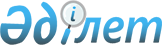 Об утверждении бюджета Тимирязевского сельского округа Тимирязевского района на 2019-2021 годыРешение Тимирязевского районного маслихата Северо-Казахстанской области от 28 декабря 2018 года № 29/2. Зарегистрировано Департаментом юстиции Северо-Казахстанской области 9 января 2019 года № 5170
      В соответствии со статьей 75 Бюджетного кодекса Республики Казахстан от 04 декабря 2008 года, с подпунктом 1) пункта 1 статьи 6 Закона Республики Казахстан от 23 января 2001 года "О местном государственном управлении и самоуправлении в Республике Казахстан" Тимирязевский районный маслихат РЕШИЛ:
      1. Утвердить бюджет Тимирязевского сельского округа Тимирязевского района на 2019-2021 годы согласно приложениям 1, 2 и 3 к настоящему решению соответственно, в том числе на 2019 год в следующих объемах:
      1) доходы – 50911,3 тысяч тенге:
      налоговые поступления – 26773 тысяч тенге;
      неналоговые поступления – 0 тысяч тенге;
      поступления от продажи основного капитала – 0 тысяч тенге;
      поступления трансфертов – 24138,3 тысяч тенге;
      2) затраты – 52538,4 тысяч тенге; 
      3) чистое бюджетное кредитование – 0 тысяч тенге:
      бюджетные кредиты – 0 тысяч тенге,
      погашение бюджетных кредитов – 0 тысяч тенге;
      4) сальдо по операциям с финансовыми активами – 0 тысяч тенге,
      приобретение финансовых активов – 0 тысяч тенге;
      поступления от продажи финансовых активов государства – 0 тысяч тенге;
      5) дефицит (профицит) бюджета – -1627,1 тысяч тенге;
      6) финансирование дефицита (использование профицита) бюджета – 1627,1 тысяч тенге, в том числе:
      поступление займов – 0 тысяч тенге;
      погашение займов – 0 тысяч тенге.
      используемые остатки бюджетных средств – 1627,1 тысяч тенге. 
      Сноска. Пункт 1 в редакции решения Тимирязевского районного маслихата Северо-Казахстанской области от 29.03.2019 № 33/5 (вводится в действие с 01.01.2019); в редакции решения Тимирязевского районного маслихата Северо-Казахстанской области от 23.10.2019 № 39/1 (вводится в действие с 01.01.2019).


      2. Установить, что доходы бюджета сельского округа на 2019 год формируются в соответствии с Бюджетным кодексом Республики Казахстан за счет следующих налоговых поступлений:
      индивидуального подоходного налога по доходам, не облагаемым у источника выплаты, физических лиц, зарегистрированных на территории Тимирязевского сельского округа;
      налога на имущество физических лиц, имущество которых находится на территории Тимирязевского сельского округа;
      земельного налога на земли населенных пунктов с физических и юридических лиц, земельный участок которых находится в селах Тимирязевского сельского округа;
      налога на транспортные средства с физических и юридических лиц, зарегистрированных в селах Тимирязевского сельского округа.
      3. Установить, что доходы бюджета сельского округа формируются за счет следующих неналоговых поступлений:
      доходов от коммунальной собственности сельского округа;
      других неналоговых поступлений в бюджет сельского округа.
      4. Учесть, что в бюджете сельского округа предусмотрены бюджетные субвенции, передаваемые из районного бюджета на 2019 год в сумме 4800 тысяч тенге.
      5. Учесть в бюджете Тимирязевского сельского округа сумму 1053 тысяч тенге из республикаенского бюджета на повышение заработной платы отдельных категорий гражданских служащих, работников организаций, содержащихся за счет средств государственного бюджета, работников казенных предприятий в связи с изменением размера минимальной заработной платы по Северо-Казахстанской области на 2019 год.
      6. Настоящее решение вводится в действие с 1 января 2019 года. Бюджет Тимирязевского сельского округа на 2019 год 
      Сноска. Приложение 1 в редакции решения Тимирязевского районного маслихата Северо-Казахстанской области от 29.03.2019 № 33/5 (вводится в действие с 01.01.2019); в редакции решения Тимирязевского районного маслихата Северо-Казахстанской области от 23.10.2019 № 39/1 (вводится в действие с 01.01.2019). Бюджет Тимирязевского сельского округа на 2020 год Бюджет Тимирязевского сельского округа на 2021 год
					© 2012. РГП на ПХВ «Институт законодательства и правовой информации Республики Казахстан» Министерства юстиции Республики Казахстан
				
      Председатель XXIX сессии 
районного маслихата 

Б. Дюсембаев

      Секретарь районного 
маслихата 

С. Мустафин
Приложение 1 к решению Тимирязевского районного маслихата от 28 декабря 2018 года № 29/2
Категория
Класс
Подкласс
Наименование
Сумма (тысяч тенге)
1. Доходы
50911,3
1
Налоговые поступления
26773
01
Подоходный налог
10 400
2
Индивидуальный подоходный налог
10 400
04
Налоги на собственность
16 373
1
Налоги на имущество
800
3
Земельный налог
1525
4
Налог на транспортные средства 
14048
4
Поступления трансфертов
24138,3
02
Трансферты из вышестоящих органов государственного управления
24138,3
3
Трансферты из районного (города областного значения) бюджета
24138,3
03
Субвенции
24138,3
Функцио-нальная группа
Админис-тратор бюджетных программ
Прог-рамма
Наименование
Сумма (тысяч тенге)
2. Затраты
52538,4
1
Государственные услуги общего характера
21671,1
124
Аппарат акима города районного значения, села, поселка, сельского округа
21671,1
001
Услуги по обеспечению деятельности акима города районного значения, села, поселка, сельского округа
21671,1
4
Образование
456
124
Аппарат акима города районного значения, села, поселка, сельского округа
456
005
Организация бесплатного подвоза учащихся до школы и обратно в сельской местности
456
7
Жилищно-коммунальное хозяйство
22796,3
124
Аппарат акима района в городе, города районного значения, поселка, села, сельского округа
22796,3
008
Освещение улиц населенных пунктов
4 660
010
Содержание мест захоронений и погребение безродных
72
011
Благоустройство и озеленение населенных пунктов
1249
014
Организация водоснабжения населенных пунктов
16815,3
12
Транспорт и коммуникации
2 800
124
Аппарат акима района в городе, города районного значения, поселка, села, сельского округа
2 800
013
Обеспечение функционирования автомобильных дорог в городах районного значения, поселках, селах, сельских округах
2 800
13
Прочие
4 815
124
Аппарат акима района в городе, города районного значения, поселка, села, сельского округа
4 815
040
Реализация мероприятий для решения вопросов обустройства населенных пунктов в реализацию мер по содействию экономическому развитию регионов в рамках Программы развития регионов
4 815
3.Чистое бюджетное кредитование
0
4.Сальдо по операциям с финансовыми активами
0
5. Дефицит (профицит) бюджета
-1627,1
6. Финансирование дефицита (использование профцита) бюджета
1627,1
Используемые остатки бюджетных средств
1627,1Приложение 2 к решению Тимирязевского районного маслихата от 28 декабря 2018 года № 29/2
Категория
Класс
Подкласс
Наименование
Сумма (тысяч тенге)
1. Доходы
26 713
1
Налоговые поступления
26 713
01
Подоходный налог
9 500
2
Индивидуальный подоходный налог
9 500
04
Налоги на собственность
17 213
1
Налоги на имущество
950
3
Земельный налог
2 165
3
Налог на транспортные средства
14 098
Функциональная группа
Администратор бюджетных программ
Программа
Наименование
Сумма (тысяч тенге)
2. Затраты
26 713
1
Государственные услуги общего характера
18 310
124
Аппарат акима города районного значения, села, поселка, сельского округа
18 310
001
Услуги по обеспечению деятельности акима города районного значения, села, поселка, сельского округа
18 310
4
Образование
538
124
Аппарат акима города районного значения, села, поселка, сельского округа
538
005
Организация бесплатного подвоза учащихся до школы и обратно в сельской местности
538
7
Жилищно – коммунальное хозяйство
3 825
124
Аппарат акима города районного значения, села, поселка, сельского округа
3 825
008
Освещение улиц населенных пунктов
2 755
010
Содержание мест захоронений и погребение безродных
119
011
Благоустройство и озеленение населенных пунктов
951
12
Транспорт и коммуникации
2 540
124
Аппарат акима города районного значения, села, поселка, сельского округа
2 540
013
Обеспечение функционирования автомобильных дорог в городах районного значения, поселках, селах, сельских округах
2 540
Функциональная группа
Администратор бюджетных программ
Программа
Наименование
Сумма (тысяч тенге)
13
Прочие 
1 500
124
Аппарат акима города районного значения, села, поселка, сельского округа
1 500
040
Реализация мероприятий для решения вопросов обустройства населенных пунктов в реализацию мер по содействию экономическому развитию регионов в рамках Программы развития регионов
1 500
3.Чистое бюджетное кредитование
0
4.Сальдо по операциям с финансовыми активами
0
5. Дефицит (профицит) бюджета
0
6. Финансирование дефицита (использование профцита) бюджета
0Приложение 3 к решению Тимирязевского районного маслихата от 28 декабря 2018 года № 29/2
Категория
Класс
Подкласс
Наименование
Сумма (тысяч тенге)
1. Доходы
27 674
1
Налоговые поступления
27 674
01
Подоходный налог
9 600
2
Индивидуальный подоходный налог
9 600
04
Налоги на собственность
18 074
1
Налоги на имущество
955
3
Земельный налог
2 175
4
Налог на транспортные средства
14 944
Функциональная группа
Администратор бюджетных программ
Программа
Наименование
Сумма (тысяч тенге)
2. Затраты
27 674
1
Государственные услуги общего характера
18 439
124
Аппарат акима города районного значения, села, поселка, сельского округа
18 439
001
Услуги по обеспечению деятельности акима города районного значения, села, поселка, сельского округа
18 439
4
Образование
560
124
Аппарат акима города районного значения, села, поселка, сельского округа
560
005
Организация бесплатного подвоза учащихся до школы и обратно в сельской местности
560
7
Жилищно – коммунальное хозяйство
3 675
124
Аппарат акима города районного значения, села, поселка, сельского округа
3 675
008
Освещение улиц населенных пунктов
2 575
010
Содержание мест захоронений и погребение безродных
100
011
Благоустройство и озеленение населенных пунктов
1 000
12
Транспорт и коммуникации
3 000
124
Аппарат акима города районного значения, села, поселка, сельского округа
3 000
013
Обеспечение функционирования автомобильных дорог в городах районного значения, поселках, селах, сельских округах
3 000
Категория
Класс
Подкласс
Наименование
Сумма (тысяч тенге)
13
Прочие 
124
Аппарат акима города районного значения, села, поселка, сельского округа
2 000
040
Реализация мероприятий для решения вопросов обустройства населенных пунктов в реализацию мер по содействию экономическому развитию регионов в рамках Программы развития регионов
2 000
3.Чистое бюджетное кредитование
2 000
4.Сальдо по операциям с финансовыми активами
0
5. Дефицит (профицит) бюджета
0
6. Финансирование дефицита (использование профцита) бюджета
0